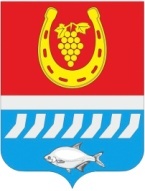 АДМИНИСТРАЦИЯ ЦИМЛЯНСКОГО РАЙОНАПОСТАНОВЛЕНИЕ________                                           № ___  			г. ЦимлянскО внесении изменений в постановление Администрации Цимлянского района от  29.03.2019 № 229 «Об организации перевозок обучающихся образовательныхорганизаций  Цимлянского  района»На основании письма муниципального бюджетного общеобразовательного учреждения Камышевской средней «казачьей» общеобразовательной школы от 04.09.2023 № 87, в связи с изменением маршрута по подвозу обучающихся муниципального бюджетного общеобразовательного учреждения Камышевской средней «казачьей» общеобразовательной школы к месту обучения и обратно,   Администрация Цимлянского районаПОСТАНОВЛЯЕТ:Внести в приложение № 2 к постановлению Администрации Цимлянского района от 29.03.2019 № 229 «Об организации перевозок обучающихся образовательных организаций Цимлянского района» изменения, изложив  строку 5  в следующей редакции:2. Контроль за выполнением постановления возложить на заведующего отделом образования Администрации Цимлянского района Антипова И.В.Исполняющий обязанности  главыАдминистрации Цимлянского района          			     Е.Н. НочевкинаПостановление вносит  отдел образованияАдминистрации  Цимлянского района№ маршрутаНаименование маршрута Протяженность маршрута*, км.5 ст.Камышевская – х.Синий Курган – х.Ломовцев – ст.Камышевская(Лозновское  сельское поселение) 21,9